CALL MEETING TO ORDERTime _6:30PM__ROLL CALL (Peterson)Director Fleming __y__			d. Director White _n__Director Peterson __y__			e. Director Hopping _y__Director Jensen __y__			Quorum YREADING OF MISSION or CHARTER DESIGN ELEMENTS (Peterson)Mission: Project Impact STEM Academy will provide an engaging, adaptive learning environment through the use of personalized learning plans, intentionally integrated curriculum, mastery-based progression, and authentic projects embedded in science, technology, engineering, and math. In this environment, students will gain confidence, practice failure until it is no longer intimidating, and become invested in the life-long pursuit of knowledge.CONSENT AGENDAAction Item: Adoption of the Agenda and Prior Meeting Minutes (20220503, 20220506, 20220510, 20220512, and 20220526)M: Peterson Consent Agenda S: Hopping – 4 aye/ 1 absent - passedANNOUNCEMENTS/PUBLIC DISCUSSIONOutreach Update – no updatesPTA Update – no updatesPublic Comment – no commentsOFFICER REPORTS/INFORMATION/ACTIONChairman ReportBoard Seat renewals – thank you for your continued support!Director Jensen – 2022-2024Director White – 2022-2024Director Hopping – 2022-2024PCSC Commission Meeting 6/9 at 9:00AM JR Williams Building, West Conference Room; 700 W. State Street; Boise, ID   83702Action Item: SY23 Regular Board Meeting CalendarM: Peterson Approve SY23 Board Calendar S: Hopping – 4 aye/ 1 absent - passedProcess ImprovementsMeetings: Requested Items – 11 days prior (Friday)Meetings: Draft Agenda Presented – 10 days prior (Saturday)Meetings: Agenda/Materials – 7 days prior (Tuesday)Membership: Review/Revise Onboarding – Director HoppingStrategic Plan: Artifact development Vice-Chairman ReportTreasurer ReportSecretary ReportBoard Member applicationsSeat Vacancy Notice 7/2021-6/20232022-2023 Officer Positions/Nominations:Action Item: Chairman: Director FlemingM: Peterson Chairman Fleming S: Jensen – 4 aye/ 1 absent - passedAction Item: Vice-Chairman: Director JensenM: Peterson Vice-Chair Jensen S: Hopping – 4 aye/ 1 absent - passedAction Item: Treasurer: Director HoppingM: Peterson Treasurer Hopping S: Jensen – 4 aye/ 1 absent - passedAction Item: Secretary: Director PetersonM: Hopping Secretary Peterson S: Jensen – 4 aye/ 1 absent - passedCOMMITTEE REPORTS/INFORMATION/ACTION(Admin) Finance CommitteeAction Item: Financial Reports Approval (April 2022)M: Peterson Approve April 22 Report S: Hopping – 4 aye/ 1 absent - passedAction Item: Adjust ICCU Admin Credit Card from secured to unsecured cardM: Hopping Approve adjustment to CC - Dr. Hettinger’s S: Peterson – 4 aye/ 1 absent - passedAction Item: 2022-2023 Moreton Insurance RenewalM: Peterson Approve Renewal S: Hopping – 4 aye/ 1 absent - passedAction Item: Transition from MySchoolBucks to Idaho PayportM: Peterson Approve payment portal transition S: Hopping – 4 aye/ 1 absent - passed(Admin) Building CommitteePUBLIC HEARINGAction Item: 2nd Review: Project Impact STEM Academy Strategic PlanUpcoming (August): Assign artifacts/measurablesM: Hopping Approve Pi STEM Strategic Plan S: Peterson – 4 aye/ 1 absent - passedBudget Hearing: Board of Trustees of the Project Impact STEM Academy Charter School #513 NOTICE IS HEREBY GIVEN, that at the Annual board of trustees meeting of the Project Impact STEM Academy Charter School #513, Ada County, Idaho will be held on the 7th day of June 2022, at which meeting there shall be a public hearing on a maintenance and operation budget for the 2022-2023 school year and amended budget for the 2021-2022 school year. The following presented tentative budgets are available for public inspection, a copy is available upon request, and will remain available until the meeting and hearing, as provided by law. This meeting and budget hearing is called pursuant to Idaho Code 33-801.Action Item: Adopt amended 2021-2022 BudgetM: Peterson Approve Amended Budget with noted changes S: Hopping – 4 aye/ 1 absent – passed (Noted changes below)Action Item: Adopt 2022-2023 BudgetM: Hopping Approve SY23 Budget with noted changes S: Peterson – 4 aye/ 1 absent – passed (Noted changes below)DISCUSSION/INFORMATION/ACTIONAction Item: Policy 8330C Category Review M: Peterson No change S: Hopping – 4 aye/ 1 absent - passedAction Item: 2nd Read Resolution 2022-04 – multiple corrections “Director of”M: Peterson Adopt Resolution 2022-04 S: Hopping – 4 aye/ 1 absent - passedAction Item: Open search for Project Manager (2022 Summer Relocation)M: Hopping Open search for PM S: Jensen – 4 aye/ 1 absent - passedCONTINUED REPORTS/INFORMATIONADMINISTRATION REPORTS/INFORMATION/ACTIONBUSINESS MANAGEREXECUTIVE DIRECTORSDE/PCSC Updates (Legislation, Reporting, Upcoming Notes)Action Item: SY23 Calendar Adjustment – Spring break changeM: Peterson Adopt Spring break adjustment S: Hopping – 4 aye/ 1 absent - passedStudent/Patron Updates (Enrollment, Programs, Engagement Activities)Staffing Updates (Positions, Training)Facility Updates (Improvements, Issues)ACTION AGENDAAction Item: Adoption of the Agenda and Prior Meeting MinutesAction Item: SY23 Regular Board Meeting CalendarAction Item: Chairman: Director Fleming 22-23Action Item: Vice-Chairman: Director Jensen 22-23Action Item: Treasurer: Director Hopping 22-23Action Item: Secretary: Director Peterson 22-23Action Item: Financial Reports Approval (April 2022)Action Item: Adjust ICCU Admin Credit Card from secured to unsecured cardAction Item: 2022-2023 Moreton Insurance RenewalAction Item: Transition from MySchoolBucks to Idaho PayportAction Item: 2nd Read Pi STEM Strategic PlanAction Item: Adopt amended 2021-2022 BudgetAction Item: Adopt 2022-2023 BudgetAction Item: Policy 8330C Category ReviewAction Item: 2nd Read/Adopt Resolution 2022-04Action Item: Open search for Project ManagerAction Item: SY23 Calendar Adjustment – Spring break changeADJOURNTime 8:00PM_M: Peterson Adjourn S: Hopping – 4 aye/ 1 absent - passed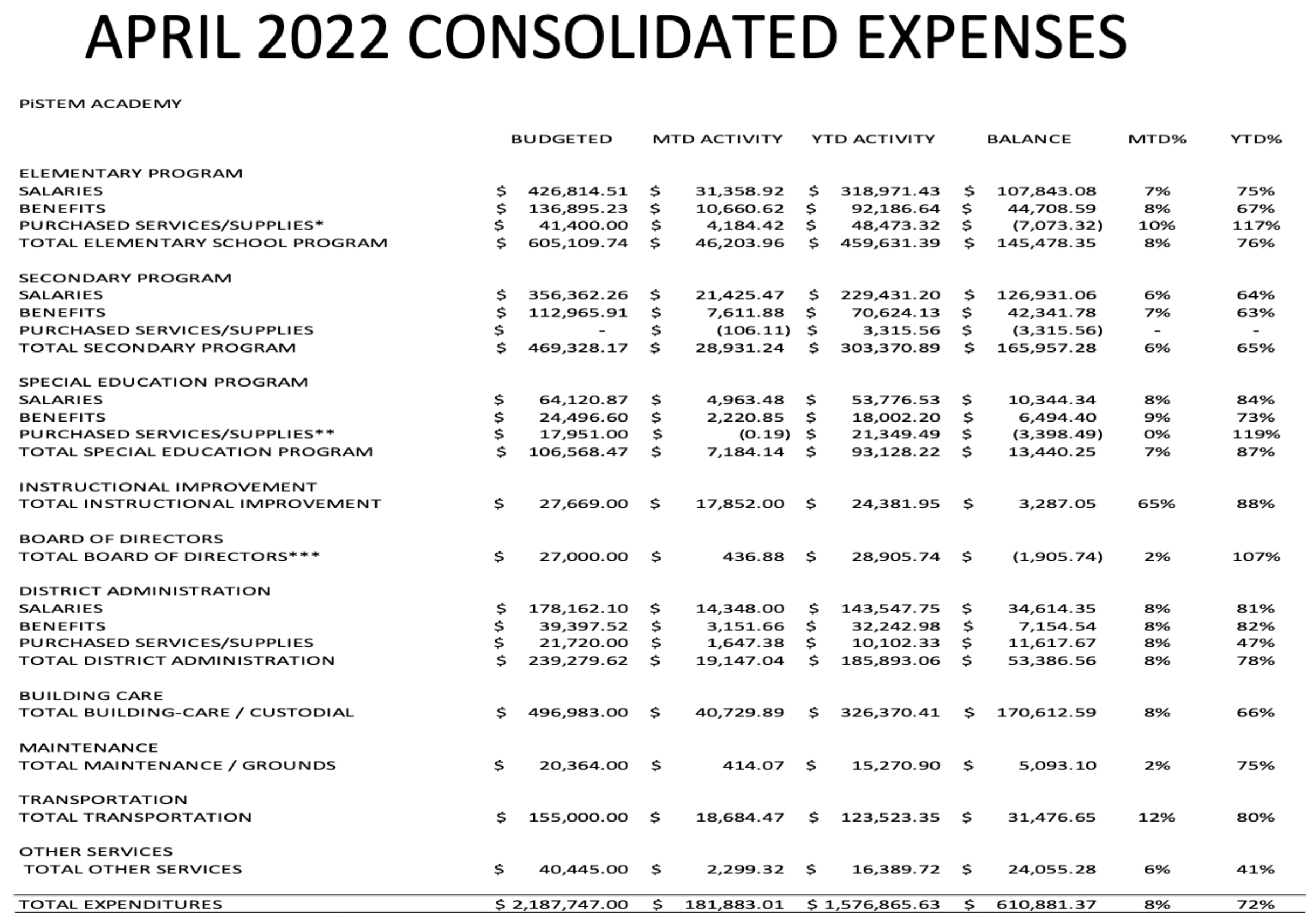 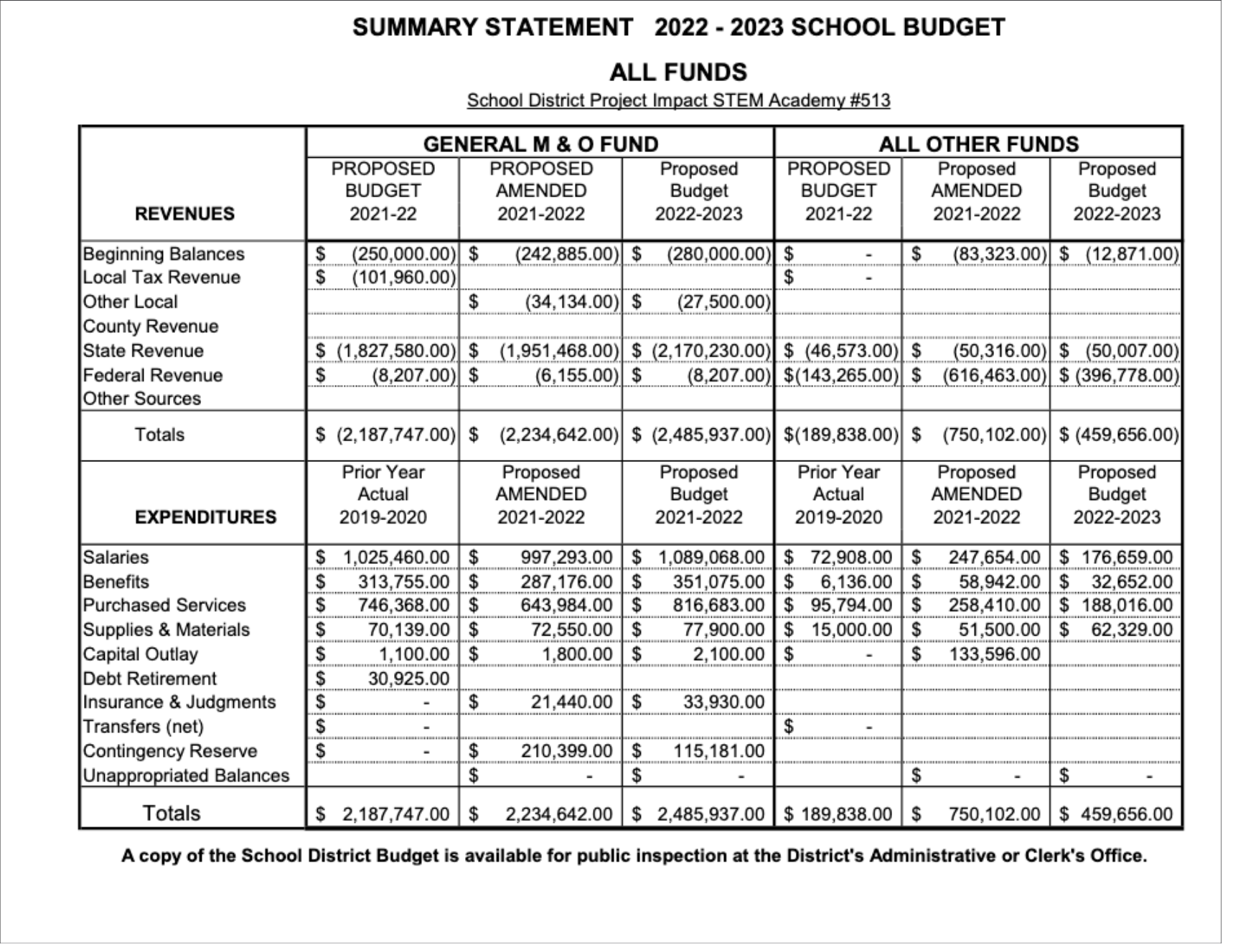 Noted SY22 Proposed Amendment Changes:SECONDARY STUDENT ACTIVITIES Was 0, Is 1050SALARIES- EXCEPTIONAL CHILD Was 47918, Is 44700PERSI- EXCEPTIONAL CHILD Was 7661, Is 7277FICA/MED EXCEPTIONAL CHILD Was 4909, Is 4663SUPPLIES- EXCEPTIONAL CHILD Was 1000, Is 4740MEDICAID MATCH MAINTENANCE OF EFFORT Was 3269, Is 2803LEADERSHIP PREMIUM Was 14669, Is 19600TRANSPORTATION-CONTRACTED Was 91000, Is 171000RESERVE FOR DEFICIT Was 203090, Is 119774REVENUE – TECHNOLOGY Was 41951, Is 42938PURCHASED SERVICES – TECHNOLOGY Was 16374, Is 17361SALARIES TITLE I Was 39533, Is 38257BENEFITS TITLE I Was 0, Is 1276Noted SY23 Proposed Budget Changes:BEGINNING BALANCE Was 280000, Is 230000ERATE FUNDING Was 0, Is 7828ADMINISTRATOR SALARY Was 104523, Is 93714ADMIN SUPPORT Was 102709, Is 101309ADMIN/ADMIN SUPPORT PERSI Was 25593, Is 23484ADMIN – FICA Was 16849, Is 15497WORKERS COMPENSATION Was 9750, Is 10575PROPERTY/LIABILITY INSURANCE Was 12000, Is 12860